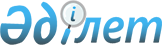 Об утверждении Программы развития системы особо охраняемых природных территорий Республики Казахстан на 2007-2009 годы
					
			Утративший силу
			
			
		
					Постановление Правительства Республики Казахстан от 13 октября 2006 года N 990. Утратило силу постановлением Правительства Республики Казахстан от 8 октября 2007 года N 914

       Сноска. Постановление Правительства РК от 13 октября 2006 г. N 990 утратил силу постановлением Правительства РК от 8 октября 2007 года N  914  (вводится в действие с 1 января 2008 г.).              В соответствии со  статьей 7  Закона Республики Казахстан от 7 июля 2006 года "Об особо охраняемых природных территориях" Правительство Республики Казахстан  ПОСТАНОВЛЯЕТ: 

      1. Утвердить прилагаемую Программу развития системы особо охраняемых природных территорий Республики Казахстан на 2007-2009 годы. 

      2. Настоящее постановление вводится в действие со дня подписания.        Премьер-Министр 

      Республики Казахстан Утверждена           

постановлением Правительства 

Республики Казахстан    

от 13 октября 2006 года N 990  

  Программа 

развития системы особо охраняемых природных территорий 

Республики Казахстан на 2007-2009 годы  Содержание 1.   Паспорт Программы 

2.   Введение 

3.   Анализ современного состояния природно-заповедного 

    дела в Республике Казахстан 

4.   Цель и задачи Программы 

5.   Основные направления и механизм реализации Программы 

     5.1.  Порядок создания и расширения системы особо 

    охраняемых природных территорий 

     5.2.  Расширение территории существующих и создание новых 

    особо охраняемых природных территорий со статусом 

    юридического лица 

     5.2.1.  Государственные природные заповедники 

     5.2.2.  Государственные национальные природные парки 

     5.2.3.  Государственные природные резерваты 

     5.3.  Создание особо охраняемых природных территорий без 

    образования юридического лица 

     5.3.1.  Государственные природные заказники 

     5.4.  Развитие системы особо охраняемых природных 

    территорий местного значения 

6.   Необходимые ресурсы и источники финансирования Программы 

7.   Ожидаемые результаты от реализации Программы 

8.   План мероприятий по реализации Программы 

9.    Приложения  

  1. Паспорт Программы   Наименование          Программа развития системы особо охраняемых 

                   природных территорий Республики Казахстан на 

                   2007-2009 годы 

Основание для         В соответствии со  статьей 7  Закона Республики 

разработки         Казахстан "Об особо охраняемых природных 

Программы          территориях" и  Концепцией  развития и размещения 

                   особо охраняемых природных территорий Республики 

                   Казахстан до 2030 года 

Основной              Министерство сельского хозяйства Республики 

разработчик        Казахстан 

Программы 

Цель Программы        Сохранение биологического разнообразия, 

                   объектов природно-заповедного фонда, природного 

                   и культурного наследия путем развития системы 

                   особо охраняемых природных территорий во всех 

                   природно-климатических зонах Республики 

                   Казахстан 

                      Увеличение территории государственного 

                   природно-заповедного фонда Республики Казахстан 

                   на 1258,66 тыс. га 

Задачи                На основе анализа современного состояния 

Программы          территориальной охраны биологического 

                   разнообразия в Республике Казахстан определить 

                   первоочередные природные комплексы для придания 

                   им статуса особо охраняемых природных территорий 

                      установить порядок поэтапной организации 

                   расширяемых и вновь создаваемых особо охраняемых 

                   природных территорий различных категорий и 

                   видов на 2007-2009 годы 

Сроки                 2007-2009 годы 

реализации 

Программы 

Источники             Ha реализацию Программы предполагаются 

финансирования     финансовые затраты: 

Программы             из республиканского бюджета: 

                      147,81 млн. тенге, в том числе по годам: 

                   2007 - 5,5 млн. тенге; 2008 - 72,33 млн. тенге; 

                   2009 - 69,98 млн. тенге; 

                      за счет средств международных грантов: 

                   9,3 млн. тенге, в том числе по годам: 

                   2007 год - 7,5 млн. тенге; 2008 - 1,8 млн. тенге. 

                      Объемы расходов на 2008-2009 годы будут 

                   уточняться в соответствии с Законом Республики 

                   Казахстан "О республиканском бюджете" на 

                   соответствующий финансовый год 

Ожидаемые             Реализация мероприятий Программы позволит 

результаты от      увеличить территорию природно-заповедного 

реализации         фонда Республики Казахстан на 1258,66 тыс. га и 

Программы          довести в 2009 году долю особо охраняемых 

                   природных территорий до 1,8 % от территории 

                   государства. Это позволит обеспечить охрану 

                   ландшафтного и биологического разнообразия 

                   государства, развить экологический туризм, 

                   улучшить состояние окружающей среды и здоровья 

                   населения  

  2. Введение       Территория Казахстана обладает уникальным набором ландшафтных комплексов: от пустынь до высокогорий и экосистем внутренних морей. В условиях нарастающих темпов экономического развития страны и усиления использования природных ресурсов актуальным становится вопрос дальнейшего совершенствования системы территориальной охраны природы. Те же условия определяют необходимость дальнейшего развития особо охраняемых природных территорий Республики Казахстан (далее - ООПТ), как действенной системы сохранения биологического разнообразия государства. 

      Казахстан, как сторона  Конвенции  по сохранению биологического разнообразия (постановление Кабинета Министров Республики Казахстан от 19 августа 1994 года N 918), имеет свои обязательства по сохранению биологического разнообразия. Законодательство в сфере ООПТ основывается на  Конституции  Республики Казахстан,  Законе  Республики Казахстан "Об особо охраняемых природных территориях",  Концепции  развития и размещения особо охраняемых природных территорий до 2030 года, утвержденной постановлением Правительства Республики Казахстан от 10 ноября 2000 года N 1692. 

      Большое значение для развития заповедного дела имеет проведение в марте 2004 года парламентских слушаний "Проблемы и перспективы развития государственного природно-заповедного фонда", на которых были обсуждены проблемы развития системы территориальной охраны природы в Казахстане и определены пути их решения. 

      В 1997 году была провозглашена  Стратегия  развития Республики Казахстан до 2030 года, объявившая, что Казахстан до 2030 года должен стать чистой и зеленой страной, со свежим воздухом и прозрачной водой. Одним из инструментов достижения этих целей является создание системы ООПТ. Главная задача формирования оптимальной системы ООПТ заключается в обеспечении их неразрывности, когда заповедные ядра (заповедники и национальные парки) соединяются между собой территориями с менее строгой охраной (заказники, заповедные зоны), а также с элементами экологической сети - экологическими коридорами, лесными массивами, водоохранными зонами и полосами и другими охраняемыми природными территориями. 

      На современном этапе размещение ООПТ на территории Республики Казахстан трудно квалифицировать как "экологическую сеть" в ее глобальном понимании. Вместе с тем, сейчас идет формирование региональных внутригосударственных экологических сетей в Заилийском Алатау, Жонгарском Алатау и в Алтайском регионе. Формируются элементы экологических сетей и на межгосударственном уровне - это Западно-Тянь-Шаньский и Алтай-Саянский экологические регионы. Начатые работы и разрабатываемые подходы должны быть продолжены по всем природным комплексам (лес, степь, лесостепь, пустыни, полупустыни, прибрежные и водные экосистемы), для которых организация экологической сети также актуальна, как и для горных областей. 

      Выполнение этих сложных задач приходится решать в условиях жесткого антропогенного пресса. В этих условиях сохранение редких и уникальных видов флоры и фауны, объектов неживой природы возможно лишь путем организации репрезентативной системы особо охраняемых природных территорий.  

  3. Анализ современного состояния природно-заповедного 

дела в Республике Казахстан       На 1 января 2006 года в Казахстане функционируют 10 государственных природных заповедников, 9 государственных национальных природных парков, 2 государственных природных резервата, 55 государственных природных заказников, 5 государственных заповедных зон, 26 памятников природы республиканского значения. 

      Общая площадь ООПТ республиканского значения составляет 21118,7 тыс. га, в том числе со статусом юридического лица 3769,1 тыс. га - 1,4 % от всей территории государства. По этому показателю Республика Казахстан далеко отстает от средне-мирового уровня (при общепризнанных мировых стандартах - 10-12 %). 

      Общая площадь ООПТ России составляет 136,6 млн. га (7,58 % от общей площади страны). 

      Существующая в России система государственных природных заповедников и национальных парков формировалась свыше 85 лет и включает: 

      100 государственных природных заповедников общей площадью 33,5 млн. га (свыше 1,56 % площади Российской Федерации); 

      35 национальных парков площадью 7 млн. га (0,41 % площади страны). 

      Начиная с 1992 года в России было создано 26 новых заповедников и 18 национальных парков. Кроме того, за это время были расширены территории 22 заповедников и 1 национального парка. 

      Распоряжением Правительства Российской Федерации от 23 мая 2001 года N 725-р одобрен Перечень государственных природных заповедников и национальных парков, в соответствии с которым на территории Российской Федерации предусмотрено до 2010 года организовать 9 новых заповедников и 12 национальных парков. 

      Кроме того, в период 2003-2010 годы в России должна быть продолжена работа по расширению территорий существующих государственных природных заповедников, в том числе путем создания биосферных полигонов. 

      К концу 2010 года в России планируется утвердить новую перспективную схему развития сети государственных природных заповедников и национальных парков на период до 2015 года. 

      В России создание ООПТ является традиционной и весьма эффективной формой природоохранной деятельности. Экологическая доктрина Российской Федерации, одобренная распоряжением Правительства Российской Федерации от 22 августа 2002 года N 1225-р, рассматривает создание и развитие ООПТ разного уровня и режима в числе основных направлений государственной политики в области экологии. 

      Такие территории, полностью или частично изъятые из хозяйственного использования, имеют исключительное значение для сохранения биологического и ландшафтного разнообразия как основы биосферы. При этом наиболее значимые для этих целей природные комплексы и объекты, как эталонные, так и уникальные, представлены именно в масштабах федеральной системы особо охраняемых природных территорий, основу которой составляют государственные природные заповедники и национальные парки. 

      Система охраняемых территорий Канады включает в себя 36 национальных парков и парковых резерватов федерального значения и 640 охраняемых территорий различной категории общей площадью 825 455 кв. км, что составляет 8,4 % от площади страны. 

      В основу системного плана развития национальных парков Канады положен принцип сохранения наиболее ярких образцов каждого из ландшафтов Канады. В осуществление этого принципа было проведено районирование страны с использованием физико-географических и геоботанических критериев и выделено 39 "естественных регионов для размещения национальных парков" - с тем, чтобы в системе национальных парков был представлен каждый из этих регионов, и в каждом случае под охраной оказывался характерный "срез" природы страны. 

      На сегодняшний день 22 из 39 канадских природных регионов имеют по крайней мере по одному национальному парку. Еще в четырех регионах выделены перспективные территории, где уже прекращена добыча полезных ископаемых и завершаются работы по проектированию и согласованию режима и границ новых национальных парков. 

      План развития системы национальных парков Канады имеет ряд достоинств: 

      он предлагает научно-обоснованный подход к размещению охраняемых территорий (в противоположность их стихийному созданию); 

      он позволяет представить систему национальных парков страны в завершенном виде (ясное определение конечных параметров системы облегчило получение поддержки, необходимой для завершения ее строительства, в Департаменте финансов и других органах государственной власти); 

      он предлагает стратегию развития, направленную на то, чтобы в системе национальных парков был представлен каждый природный регион страны (а не дублировались уже представленные регионы), и способствует максимально эффективному использованию финансовых ресурсов и кадрового потенциала; 

      он легок для понимания, что способствует получению государственной поддержки и осознанному участию различных слоев общества в процессе создания парков. 

      Одной из особенностей канадского плана является его простота: несмотря на относительное разнообразие природных условий страны, разработчики предложили несложную схему районирования и сосредоточили внимание лишь на одной категории охраняемых территорий. Но в любом случае рано или поздно процесс планирования придется распространить на всю совокупность охраняемых территорий страны. 

      Опыт Канады по развитию системы национальных парков является наиболее приемлемым для условий Казахстана, с учетом его распространения на всю совокупность особо охраняемых природных территорий различных категорий и видов, обеспечивающей репрезентативное представительство в них природных комплексов всех географических зон. 

      В отличие от Канады, до настоящего времени охраняемые территории в Казахстане создаются по мере разработки материалов естественнонаучного и технико-экономического обоснований, на основании предложений министерств и ведомств, акиматов областей, научных, неправительственных организаций и других физических и юридических лиц, вне зависимости от структуры биоразнообразия, без четкой стратегии. 

      Поэтому, настоящая Программа призвана определить приоритетные направления развития системы охраняемых территорий, избежать спонтанных решений при использовании природных ресурсов, обеспечить их репрезентативность, как по занимаемой площади, так и по спектру охвата природных зон и ландшафтов. 

      Анализ современного состояния природно-заповедного фонда Республики Казахстан показывает что, из 178 млекопитающих охраняется 140 (78,6 %), среди них 22 вида, занесенных в Красную книгу Республики Казахстана (1991 года выпуска) или 61,1 % от общего списка млекопитающих в этой книге, 346 видов птиц (87,4 %), 31 вид пресмыкающихся (63,2 %), 23 вида рыб (22,1 %), но они далеко не обеспечивают сохранения уникального флористического и фаунистического разнообразия Казахстана и поддержки устойчивого состояния всего комплекса природных экосистем. 

      Нужны надежно охраняемые территории в местах обитания архара алтайского, казахстанского, каратауского и кызылкумского. Явно недостаточно охраняемых территорий для пустынных млекопитающих - джейрана, кулана, манула, каракала, перевязки. Ненадежно защищен даже сайгак, нет ни одного достаточного по масштабам охраняемого резервата в местах окота этих ценных копытных. Совсем не встречаются на заповедных территориях 37 видов (21,1 %) млекопитающих, в том числе 12 видов, занесенных в Красную книгу Республики Казахстан. Это обитающие в долине реки Урал выхухоль, лесная куница, европейская норка, живущие в Волго-Уральских песках гигантский слепыш и др. Краснокнижный эндемик Западного Тянь-Шаня - сурок Мензбира, находящийся в этом регионе, не встречается на территории Аксу-Джабаглинского заповедника. 

      Темпы создания заповедников в республике очень низки: за последние 27 лет (1978 - 2005) организовано всего 5 заповедников - Устюртский, Маркакольский, Западно-Алтайский, Алакольский и Каратауский. 

      Из млекопитающих, не включенных в Красную книгу Республики Казахстан, показательно отсутствие на заповедных территориях таких характерных обитателей пустынь, как многие виды тушканчиков. 

      Для сохранения биологического разнообразия класса млекопитающих в Казахстане необходимо создание надежно охраняемых резерватов в различных типах пустынь (песчаных, глинистых, лессовых, щебенисто-каменистых, солончаковых), для каждой из которых характерен свой набор фоновых млекопитающих. Особое внимание необходимо обратить на западный регион, в том числе и на долину реки Урал. 

      За последние три года площадь ООПТ увеличилась за счет расширения существующих и создания новых ООПТ на 1507896 га в том числе по годам: в 2003 году на 936793 га, в 2004 году на 231137 га, в 2005 году на 339966 га. В 2006 году планируется создать государственный национальный природный парк "Колсай көлдері" на площади 161045 га и Иргиз-Тургайский государственный природный резерват на площади 765278 га. 

      Фактическая картина существующего распределения объектов ООПТ в пределах географических зон Республики Казахстан представлена в таблице 1.                                                         Таблица 1.                     Объекты ООПТ Республики Казахстан 

                   в пределах географических зон       Анализ распределения ООПТ по географическим регионам республики показывает, что развитие заповедного дела в стране осуществлялось с крупными пробелами в отношении ООПТ в степных и пустынных зонах. 

      В связи с этим, Программой развития системы особо охраняемых природных территорий Республики Казахстан на 2007-2009 годы (далее - Программа) предусматривается расширение системы ООПТ в степной и полупустынной зонах как экосистем, имеющих глобальное значение. К настоящему времени на крупнейшем континенте Евразии только Казахстан и Монголия обладают участками степей и полупустынь в девственном состоянии, перспективных для охраны и восстановления редких и угрожаемых видов животных и растений, а также сохранения экосистемы в целом. В значительной степени этому будут способствовать создание крупного государственного природного резервата "Алтын-Дала", организация Иргиз-Тургайского государственного природного резервата, присоединение степного участка к Коргалжынскому государственному природному заповеднику, а также создание ряда других ООПТ в пределах этих природных зон как базовых ядер научно обоснованных экологических сетей в Центральной Азии. 

      Фактическое распределение объектов ООПТ в пределах административных областей представлено в таблице 2.                                                         Таблица 2.                             Объекты ООПТ 

 Республики Казахстан в пределах административных областей * - ООПТ располагаются в пределах нескольких областей       Анализ распределения ООПТ в пределах административных областей республики показывает, что большая их часть располагается в Алматинской, Карагандинской, Акмолинской, Восточно-Казахстанской и Севеpo-Казахстанской областях. Природные заповедники (территории с полным изъятием земель из хозяйственной деятельности) получили наибольшее развитие в Алматинской и Восточно-Казахстанской областях. Национальные парки (территории с различным функциональным использованием природных ресурсов) преобладают в Алматинской области. До недавнего времени наибольшее количество памятников природы располагалось в бывшей Кокчетавской области, а после ее ликвидации были переданы в Северо-Казахстанскую область. При передаче трех районов Северо-Казахстанской области в состав Акмолинской области (Енбекшильдерского, Щучинского и Зерендинского) памятники природы в основном располагаются в данных областях. Природные заказники с заказным режимом охраны имеют большее представительство в Карагандинской, Алматинской, Восточно-Казахстанской и Южно-Казахстанской областях. 

      Программой предусматривается расширение системы ООПТ республиканского значения, обеспечивающих максимальную возможность сохранения биологического разнообразия растений, животных, внутривидового генетического разнообразия экосистем, способность биологических ресурсов к самовосстановлению. 

      Важным элементом функционирования ООПТ является охрана редких и исчезающих объектов флоры и фауны. В Казахстане сейчас официально под угрозой исчезновения находятся 126 видов позвоночных животных, 96 видов беспозвоночных и 207 видов растений. 

      Количество редких и исчезающих видов постоянно увеличивается. Казахстанскими ботаниками предполагается в следующем издании Красной книги увеличить количество растений до 407. В состоянии критической угрозы находится сайга, что отмечено Красной книгой Международного союза охраны природы. 

      Учет и анализ современного размещения объектов природно-заповедного фонда позволили выявить дополнительные территории, пригодные для организации новых охраняемых участков, которые могут служить хранилищем генофонда флоры и фауны республики. Перечень объектов природно-заповедного фонда с рекомендациями по их использованию составлен по предложениям государственных органов в области охраны окружающей среды, лесного, и охотничьего хозяйства, рыбного хозяйства и их территориальных подразделений, акиматов областей, неправительственных организаций. Кроме того, были учтены рекомендации парламентских слушаний, посвященных "Проблемам и перспективному развитию государственного природно-заповедного фонда". Была осуществлена комплексная оценка современного состояния естественно-ресурсного потенциала республики, на основе которой были выявлены территории и участки, требующие обязательного резервирования с последующим приданием им статуса особо охраняемых природных территорий.  

  4. Цель и задачи Программы       Целью Программы является сохранение биологического разнообразия, объектов природно-заповедного фонда, природного и культурного наследия путем развития системы ООПТ во всех природно-климатических зонах Республики Казахстан. 

      Для достижения поставленной цели необходимо решить следующие задачи: 

      1) на основе анализа современного состояния территориальной охраны биологического разнообразия в Республике Казахстан определить первоочередные природные комплексы для придания им статуса ООПТ; 

      2) установить порядок поэтапной организации расширяемых и вновь создаваемых ООПТ различных категорий и видов на 2007-2009 годы.  

  5. Основные направления и механизм реализации Программы  

  5.1. Порядок создания и расширения системы 

особо охраняемых природных территорий       В соответствии с действующим законодательством в области ООПТ, ООПТ республиканского значения создаются решением Правительства Республики Казахстан. Материалы по созданию ООПТ разрабатываются и вносятся на рассмотрение в Правительство Республики Казахстан уполномоченным органом в области особо охраняемых природных территорий. Основанием для выполнения работ по созданию ООПТ является "Программа развития системы особо охраняемых природных территорий Республики Казахстан", утвержденная Правительством Республики Казахстан. 

      Документальной основой для организации ООПТ является естественнонаучное и технико-экономическое обоснования создания ООПТ. Организация деятельности ООПТ осуществляется в соответствии с планом его управления. 

      Процесс создания ООПТ включает три этапа, предусматривающих разработку и утверждение проектов: естественнонаучного обоснования, технико-экономического обоснования и землеустроительного проекта создания ООПТ. 

      1. Естественнонаучное (далее - ЕН) обоснование предусматривает изучение территории, предлагаемой для создания ООПТ, при этом рассматриваются следующие факторы: 

      1) современное состояние природных ландшафтов и объектов природно-заповедного фонда территории; 

      2) экологическая, научная, рекреационная и культурная ценность объектов природно-заповедного фонда, расположенных на данной территории; 

      3) функциональное использование территории; 

      4) население и его расселение; 

      5) существующие инженерные сети; 

      6) основные факторы антропогенного воздействия на окружающую среду; 

      7) существующие особо охраняемые территории. 

      Нa основании материалов литературных и натурных исследований территории дается комплексная оценка ландшафтов как природных эталонов, уникумов и объектов генетического резерва, предмета научных исследований, просвещения, образования, рекреации и туризма. 

      На основании комплексной оценки территории обосновывается выбор категории и вида ООПТ, режима ее охраны и использования. 

      2. Резервирование земель под ООПТ. 

      Основанием для резервирования земель под ООПТ являются утвержденные программы развития системы ООПТ. 

      Резервирование земель под ООПТ осуществляется на основании постановления акимата области (города республиканского значения, столицы) в порядке, определенном законодательством Республики Казахстан. 

      Предоставление права землепользования на зарезервированные земельные участки при передаче их в состав земель ООПТ производится постановлениями Правительства Республики Казахстан или акимата области (города республиканского значения, столицы) в зависимости от категории ООПТ (республиканского или местного значения) в порядке, определенном  Земельным кодексом  и  Законом  Республики Казахстан "Об особо охраняемых природных территориях". 

      3. Технико-экономическое обоснование (далее - ТЭО) планировки ООПТ. 

      ТЭО и входящим в его состав проектом отвода земель (землеустроительный проект) определяются: 

      описание границ, координат ООПТ, категории и площади земельных участков собственников и землепользователей, изымаемых (выкупаемых) в состав ООПТ, категории и площади земельных участков собственников и землепользователей, включаемых в состав ООПТ без изъятия, а также границ и площади охранной зоны; 

      затраты, связанные с выкупом земельных участков у собственников и землепользователей и (или) покрытием убытков по их изъятию, ограничением хозяйственной деятельности в охранных зонах, а также в случаях создания ООПТ без изъятия земель; 

      затраты на создание инфраструктуры и содержание ООПТ, выполнение мероприятий по охране, защите и восстановлению объектов государственного природно-заповедного фонда; 

      функциональное зонирование территории, вид режима охраны и условия регулируемого туристского, рекреационного и ограниченного хозяйственного использования природных комплексов в пределах установленных функциональных зон с определением норм рекреационных нагрузок; 

      проект планировки ООПТ и ее инфраструктуры (генеральный план развития инфраструктуры): мест размещения туристских троп, смотровых площадок, бивачных полян, стоянок для транспорта, кемпингов, палаточных лагерей, гостиниц, мотелей, туристских баз, объектов общественного питания, торговли и другого культурно-бытового назначения, трубопроводов, линий электропередачи и связи, дорог с учетом развития экологического туризма. 

      Мероприятия и расходы по созданию, содержанию и развитию ООПТ.  

  5.2. Расширение территории существующих и создание 

новых особо охраняемых природных территорий 

со статусом юридического лица  

  5.2.1. Государственные природные заповедники       Государственный природный заповедник (далее - ГПЗ) - ООПТ с заповедным режимом охраны, имеющая статус природоохранного научного учреждения, предназначенная для сохранения в естественном состоянии типичных, редких и уникальных природных комплексов. На территориях заповедников запрещена любая хозяйственная деятельность и проводятся только научно-исследовательские работы. Культурно-просветительные, учебные и туристские мероприятия могут проводиться лишь на специально выделенных участках. 

      Проектами естественнонаучных обоснований определена необходимость на период до 2009 года увеличения площадей четырех существующих природных заповедников в целях установления заповедного режима на прилегающих к ним территориях, природные комплексы которых составляют с заповедниками единое целое (таблица 3).                                                         Таблица 3. 

            Расширение существующих государственных 

                    природных заповедников       Программой предусматривается создание в Восточно-Казахстанской области Тарбагатайского ГПЗ. Это территория, где природа сохранилась в первозданном виде, имеет высокий уровень биоразнообразия и относится к приоритетно-значимым для фауны территориям Евроазиатского материка. Краткая характеристика и мотивы создания заповедника приводятся ниже (таблица 4).                                                          Таблица 4. 

       Создание новых государственных природных заповедников  

  5.2.2. Государственные национальные природные парки       Одним из путей защиты экосистем является создание ООПТ, которые в состоянии поддержать экологический баланс на значительно большей, чем заповедники, территории, сочетая сохранение природных комплексов с интересами экологического просвещения, отдыха населения и регулируемой хозяйственной деятельности. Природопользование на этих территориях базируется на способности экосистем к восстановлению путем проведения целенаправленных мероприятий, ограничивающих некоторые виды антропогенного    пресса. К таким ООПТ относятся государственные национальные природные парки (далее - ГНПП). 

      Программой предусматривается расширение площади существующих и создание новых ГНПП (таблицы 5 и 6).                                                        Таблица 5. 

           Расширение существующих государственных 

               национальных природных парков                                                         Таблица 6. 

         Создание новых государственных национальных 

                     природных парков  

  5.2.3. Государственные природные резерваты       Государственный природный резерват (далее - ГПР) - ООПТ с различными режимами охраны, предназначенная для сохранения и восстановления ландшафтного и биологического разнообразия, обеспечения устойчивого развития и сбалансированного использования природных ресурсов на данной территории. 

      Предлагается до 2009 года создать один и разработать ЕН и ТЭО создания двух природных резерватов, в целях сохранения степных, водно-болотных и околоводных экосистем (таблица 7).                                                          Таблица 7. 

            Рекомендуемые к созданию государственные 

                     природные резерваты  

  5.3. Создание особо охраняемых природных территорий 

без образования юридического лица       К ООПТ, не имеющим статуса юридического лица, относятся государственные природные заказники и государственные памятники природы. Данные виды ООПТ создаются без изъятия земель и охрана имеющихся на них объектов природно-заповедного фонда обеспечивается путем соблюдения собственниками и землепользователями установленных Правительством Республики Казахстан или местными исполнительными органами запретов и ограничений природопользования.  

  5.3.1. Государственные природные заказники       Государственный природный заказник - ООПТ с заказным режимом или регулируемым режимом хозяйственной деятельности, предназначенная для сохранения и воспроизводства одного или нескольких объектов государственного природно-заповедного фонда. Заказники могут быть зоологические, ботанические, гидрологические, геологические, геоморфологические, гидрогеологические, почвенные, ландшафтные и комплексные. 

      Всего на территории Республики Казахстан организовано 55 государственных природных заказников республиканского значения. 

      В целях обеспечения эффективной охраны объектов природно-заповедного фонда, расположенных на территориях природных заказников, не закрепленных за государственными учреждениями лесного хозяйства, Программой предусматривается их закрепление за государственными учреждениями - особо охраняемыми природными территориями, согласно приложению 1 к настоящей Программе. 

      Также, в целях сохранения биоразнообразия и его устойчивого развития на указанных территориях Программой предусматривается дополнительное оснащение государственных учреждений, за кем закрепляются эти территории, необходимым количеством жилых зданий контейнерного типа, транспортных средств, служебного оружия, форменного обмундирования и предусматриваются финансовые средства на содержание государственных инспекторов. 

      В рамках выполнения международных соглашений по сохранению биоразнообразия водно-болотных угодий и реализации проекта Программы ООН по окружающей среде и Глобального экологического фонда "Развитие миграционных маршрутов и водно-болотных угодий для сохранения стерха и других водноболотных птиц" предусматривается организация нового государственного природного заказника республиканского значения "Жасор-Уркашский", закрепляемого за Наурзумским государственным природным заповедником (таблица 8).                                                          Таблица 8. 

     Создание новых государственных природных заказников 

                республиканского значения  

  5.4. Развитие системы особо охраняемых природных 

территорий местного значения       Развитие системы особо охраняемых природных территорий местного значения происходило стихийно и зависело от инициативы местных исполнительных органов, активности научных и общественных организаций. 

      К настоящему времени в Казахстане организовано 63 ООПТ местного значения 4 видов: природные парки, памятники природы, заповедные зоны, дендропарки и заказники местного значения, из них на территории Западно-Казахстанской области - 8, Карагандинской области - 11, Костанайской области - 13, Северо-Казахстанской области - 2, Южно-Казахстанской области - 28, город Алматы - 1. Со статусом юридического лица существуют только 3 природных парка - "Медеу" (город Алматы), "Буйратау" (Карагандинская область), Шалкарский (Западно-Казахстанская область). Последний создан в октябре 2004 года. 

      Дальнейшее развитие системы ООПТ местного значения является одной из актуальных задач охраны природы регионов республики и выполняется на основе утвержденных областными (города республиканского значения, столицы) исполнительными органами среднесрочных и долгосрочных региональных Программ развития системы ООПТ местного значения. 

      На основе поступивших предложений от заинтересованных государственных и иных организаций можно рекомендовать областным акиматам в качестве первоочередных объектов создание государственных природных парков: Коксайский (Жамбылская область), Бектауатинский (Карагандинская область), Шидерты-Олентинский (Павлодарская область), а также расширять региональную сеть ООПТ за счет организации памятников природы, дендропарков, формирования других элементов экологической сети местного уровня.  

  6. Необходимые ресурсы и источники финансирования Программы       Источниками финансового обеспечения настоящей Программы являются: средства республиканского бюджета и средства международных грантов. Всего на реализацию Программы предусматривается выделить: 

      из республиканского бюджета 147,81 млн. тенге, в том числе по годам: 2007 - 5,5 млн. тенге; 2008 - 72,33 млн. тенге; 2009 - 69,98 млн. тенге; 

      за счет средств международных грантов 9,3 млн. тенге, в том числе по годам: 2007 год - 7,5 млн. тенге; 2008 - 1,8 млн. тенге. 

      Программой не предусмотрен расчет затрат на отвод земель, капитальное строительство, приобретение техники, оборудования, других основных средств и содержание ООПТ, так как данные расчеты могут быть выполнены только в процессе подготовки технико-экономических обоснований их создания или расширения. 

      Затраты из республиканского бюджета на приобретение жилых зданий контейнерного типа, транспортных средств, служебного оружия, форменного обмундирования и содержание государственных инспекторов по охране государственных природных заказников республиканского значения составляют 129,96 млн. тенге, согласно приложению 2 к настоящей Программе.  

  7. Ожидаемые результаты от реализации Программы       Реализация мероприятий Программы по расширению существующих и созданию новых ООПТ позволит: 

      увеличить территорию природно-заповедного фонда Республики Казахстан на 1258,66 тыс. га (доля ООПТ составит 1,8 % от территории государства); 

      усилить охрану ландшафтного и биологического разнообразия государства, водно-болотных угодий степной и полупустынной зон равнинного Казахстана, имеющих глобальное значение для сохранения и восстановления популяций редких и исчезающих видов крупных млекопитающих (сайгак, кулан) и птиц (дрофа, кречетка, комплекс хищных и водно-болотных птиц); 

      увеличить территорию охраны редких видов животных (снежный барс, красный волк, архар, бурый медведь, центрально-азиатская рысь, среднеазиатская выдра, манул, перевязка, каменная куница), мест обитания и размножения лососеобразных рыб; 

      взять под охрану эндемичных и редких представителей растительного мира, уникальной субальпийской растительности (яблоня Сиверса, майкараган, миндаль ледебуровский, ревень алтайский, рябчик бледноцветный, остролодочник иглистый, волчеягодник алтайский, стеллеропсис тарбагатайский, мертензия Попова, родиола розовая, маралий корень), археологических памятников истории: древних стоянок и погребений, палеонтологических находок; 

      создать в приоритетных регионах систему охраняемых природных территорий, гарантирующих долгосрочное сохранение биологического разнообразия и устойчивость условий окружающей среды. 

      Данные по созданию и расширению ООПТ Республики Казахстан представлены в таблице 9.                                                          Таблица 9. 

     Данные по созданию и расширению ООПТ на 2007-2009 годы 

               8. План мероприятий по реализации Программы        Примечания: 

      * объемы расходов будут определены после разработки ЕН и ТЭО; 

      объемы расходов на 2008 и 2009 годы будут уточняться в 

соответствии с Законом Республики Казахстан "О республиканском 

бюджете" на соответствующий финансовый год. 

      Расшифровка аббревиатур: 

      МСХ  - Министерство сельского хозяйства Республики Казахстан; 

      МООС - Министерство охраны окружающей среды Республики 

             Казахстан; 

      АЗР  - Агентство Республики Казахстан по управлению 

             земельными ресурсами. 

                                                  Приложение 1 

                                              к Программе развития 

                                           системы особо охраняемых 

                                            природных территорий на 

                                                 2007-2009 годы                            Распределение 

     потребной численности инспекторов по охране объектов 

        государственного природно-заповедного фонда 

    государственных природных заказников, закрепляемых за 

      государственными учреждениями - особо охраняемыми 

                  природными территориями        Примечание: 

      в расчетную таблицу не включены государственные природные 

заказники, расположенные на землях государственного лесного фонда, 

охрана которых осуществляется имеющимися службами лесной охраны 

государственных учреждений лесного хозяйства (ГУЛХ). 

                                                  Приложение 2 

                                              к Программе развития 

                                           системы особо охраняемых 

                                            природных территорий на 

                                                 2007-2009 годы                               Расчет затрат 

            на приобретение жилых зданий контейнерного типа, 

          транспортных средств, служебного оружия, форменного 

       обмундирования и содержание государственных инспекторов 

            по охране государственных природных заказников 

                     республиканского значения        Примечание: 

      количество автомашин определено из расчета одна автомашина на 

6 инспекторов с учетом применения вахтового метода (патрулирования) 

проведения работ по охране заказников мобильными группами в составе 

3 инспекторов; 

      количество жилых зданий контейнерного типа определено в 

зависимости от площади и местонахождения заказников, специфики их 

охраны. 
					© 2012. РГП на ПХВ «Институт законодательства и правовой информации Республики Казахстан» Министерства юстиции Республики Казахстан
				Природные зоны, 

подзоны При- 

родные 

запо- 

ведни- 

ки Нацио- 

наль- 

ные 

при- 

род- 

ные 

парки При- 

род- 

ные 

ре- 

зер- 

ваты Па- 

мят- 

ники 

при- 

роды При- 

род- 

ные 

за- 

каз- 

ники Запо- 

ведные 

зоны Всего Южная лесостепь - - - - 2 - 2 Колочная 

умеренно- 

засушливая 

степь - - - 2 1 - 3 Умеренно- 

засушливая 

степь - 3 - 19 4 - 26 Засушливая 

степь - - - - 1 - 1 Умеренно-сухая 

степь 1 1 - - 9 - 11 Сухая степь 1 - 2 1 1 - 5 Опустыненная 

степь - - - - 5 - 5 Ocтепненная 

пустыня 

(полупустыни) 2 - - 1 4 2 9 Настоящая 

пустыня - - - - 10 - 10 Южная пустыня 1 - - - - 3 4 Горы с 

выраженной 

вертикальной 

поясностью 5 5 - 3 18 - 31 Всего 10 
9 
2 
26 
55 
5 
107 
Наимено- 

вание 

областей За- 

по- 

вед- 

ники Нацио- 

наль- 

ные 

парки При- 

род- 

ные 

ре- 

зер- 

ваты памят- 

ники 

при- 

роды Заказ- 

ники Запо- 

ведные 

зоны Всего Акмолинская 1 2(1*) - 8 4 - 15(1*) Актюбинская - - - - 1 - 1 Алматинская 2 3 - 4 7 - 16 Атырауская - - - - 1 1* 2(1*) Восточно- 

Казахстанская 2 1 1 1 8 - 13 Жамбылская - - - - 3 1* 4(1*) Западно- 

Казахстанская - - - - 3 - 3 Карагандин- 

ская - 1 - - 10 - 11 Костанайская 1 - - - 3 - 4 Кызылордин- 

ская 1 - - - 2 - 3 Мангистауская 1 - - - 2 1* 4(1*) Павлодарская - 1 1 1 2 - 5 Северо- 

Казахстанская - - - 12 4 - 16 Южно- 

Казахстанская 2 1 - - 5 2* 10(2*) Всего 10 
9(1*) 
2 
26 
55 
5* 
107 

(6*) 
1. Маркакольский государственный природный 

заповедник, Восточно-Казахстанская область 
Местоположение Юго-Западный Алтай, озеро Маркаколь, 

хребты Курчумский и Азутау Год образования Постановление Совета Министров Каз. 

ССР от 4 августа 1976 года N 365 Площадь Существующая - 75048 га. Расширение 

- 27923 га Основание 

расширения Охрана мест обитания и миграции 

копытных и хищных животных, редких и 

исчезающих видов птиц, мест обитания 

и размножения лососеобразных рыб Режим охраны Заповедный, с исключением любой 

хозяйственной деятельности. 

Разрешается проведение 

научно-исследовательских и 

мониторинговых работ Сроки проведения 

мероприятий 

по расширению IV квартал 2007 года 2. Западно-Алтайский государственный природный 

заповедник, Восточно-Казахстанская область 
Местоположение Создан на землях гослесфонда: 

Черноубинского лесничества Алтайской 

лесной опытной станции, 

Верхнетурсугунского лесничества 

Зыряновского лесохозяйственного 

производственного предприятия Год образования Постановление Верховного Совета 

Республики Казахстан от 3 июня 1992 

года N 1519 Площадь Существующая - 56078 га. 

Расширение территории - 30344 га Основание 

расширения Охрана кедровых насаждений, 

мигрирующих копытных животных, мест 

произрастания видов эндемичной флоры Режим охраны Заповедный, исключающий любую 

хозяйственную деятельность. 

Разрешается проведение 

научно-исследовательских и 

мониторинговых работ Сроки проведения 

мероприятий по 

расширению IV квартал 2007 года 3. Коргалжынский государственный природный 

заповедник, Акмолинская область 
Месторасположение Заповедник расположен в 150 км к 

юго-западу от города Астаны. 

Включает Коргалжынскую систему озер 

и озеро Тенгиз, а также прилегающую 

к ним двухкилометровую зону степи Год создания Создан постановлением Совета 

Министров Казахской ССР от 16 апреля 

1968 года N 124 Площадь Существующая площадь 258963 га. 

Расширение территории - 110000 га: 

участок степи к западу и юго-западу 

от озера Тенгиз, включая озера 

Кипшак и Кирей - 70000 га; земли к 

востоку от озера Есей до реки Нура, 

включая озера Жарсуат, Сухое 

и Кызылколь - 40000 га Основание расширения Западные степи важны как места 

постоянного отела сайгаков, также 

здесь находятся большие 

колонии сурка байбака Восточная территория - место 

обитания кабана, озера - места 

постоянного скопления водоплавающей 

птицы, в том числе краснокнижных 

видов Режим охраны Заповедный, с исключением всех 

видов хозяйственной деятельности. 

Разрешается проведение 

научно-исследовательских и 

мониторинговых работ Сроки проведения 

мероприятий по 

разработке ЕН и ТЭО IV квартал 2007 года Сроки проведения 

мероприятий по расширению IV квартал 2008 года 4. Алакольский государственный природный 

заповедник, Алматинская область 
Местоположение Заповедник расположен на землях 

госземзапаса, в дельте реки Тентек, 

острова озера Алаколь 

(острова Средний, Улькен-Арал - 

Тобе, Кишкине-Арал - Тобе) Год образования Постановление Правительства РК и 

решения акима области от 30 мая 1995 

года N 53 Площадь, тыс. га Существующая площадь - 19773, в том 

числе основного участка - 16453, 

филиала (острова озера Алаколь) - 

332 

Расширение территории за счет 

включения ценных территорий вокруг 

озер Сасыкколь, Алаколь, Кошкарколь 

на площади 90000 га (в рамках 

проекта Глобально-экологического 

фонда Программы развития 

ООН) и во вторую очередь, 

гор Арганаты - 120000 га Основание расширения Охрана уникальных экосистем 

водно-болотных угодий побережья 

систем озер и песчаных кос - мест 

обитания перелетных птиц и 

краснокнижных видов животных (архар) 

и туранговой рощи низкогорных 

участков Режим охраны Заповедный, с исключением любых 

видов хозяйственной деятельности. 

Разрешается проведение 

научно-исследовательских и 

мониторинговых работ Сроки проведения 

мероприятий по 

разработке ЕН и ТЭО IV квартал 2007 года Сроки проведения 

мероприятий по расширению IV квартал 2008 года Тарбагатайский государственный природный 

заповедник, Восточно - Казахстанская область 
Месторасположение Тарбагатайский хребет, 

Восточно-Казахстанская область Площадь 250000 га Основание организации Охрана уникальной субальпийской 

растительности; недостаточная 

изученность флоры 

Тарбагатайского хребта Объекты охраны Флора :   Яблоня Сиверса, 

майкараган, миндаль 

ледебуровский, ревень алтайский, 

рябчик бледноцветный, 

остролодочник иглистый, 

волчеягодник алтайский, 

стеллеропсис тарбагатайский, 

мертензия Попова, родиола 

розовая, маралий корень. 

Фауна :   архар, марал, черный 

аист, сокол-балобан, 

беркут, дрофа, слепушонка, 

полевки степная и 

обыкновенная, длиннохвостый 

суслик, горностай Режим охраны Заповедный, с исключением всех 

видов хозяйственной деятельности. 

Разрешается проведение 

научно-исследовательских и 

мониторинговых работ Сроки проведения 

мероприятий по 

разработке ЕН и ТЭО IV квартал 2009 года 1. Иле-Алатауский государственный 

национальный природный парк, Алматинская область 
Местоположение В пределах северного склона хребта 

Заилийского Алатау, от реки Чемолган 

на западе до реки Турген на востоке Год создания Постановление Правительства Республики 

Казахстан от 22 февраля 1996 года N 228 Площадь Существующая - 199702 га. 

Расширение - 35000 га Основание 

расширения Охрана мест обитания копытных и хищных 

животных, редких видов птиц Режим охраны Заповедный, заказной и регулируемый Сроки проведения 

мероприятий по 

разработке ЕН и ТЭО IV квартал 2008 года 2. Чарынский государственный национальный 

природный парк, Алматинская область 
Месторасположение Алматинская область, на территории 

трех административных районов: 

Уйгурского, Райымбекского и 

Энбекшиказахского Год создания Постановление Правительства Республики 

Казахстан от 23 февраля 2004 года N 213 Площадь, тыс. га Существующая - 93150 га. Расширение - 

104850 га Мотивы расширения Охрана мест обитания джейрана, 

саксаульников, уникальных 

гидрологических объектов Режим охраны Заповедный, заказной и регулируемый Сроки проведения 

мероприятий по 

расширению IV квартал 2007 года 3. Баянаульский государственный национальный 

природный парк, Павлодарская область 
Месторасположение Павлодарская область, на территории 

Баянаульского района Год создания Постановлением Совета Министров 

Казахской ССР от 12 августа 1985 года 

N 276 Площадь, тыс. га Существующая - 50688 га. Расширение - 

72990 га Основание расширения Охрана мест обитания архаров, 

эталонных типов зональных 

типчаково-ковыльных степей Режим охраны Заказной Сроки проведения 

мероприятий по 

расширению IV квартал 2007 года 4. Каркаралинский государственный национальный 

природный парк,   Карагандинская область 
Месторасположение Карагандинская область, на территории 

Каркаралинского района Год создания Постановлением Правительства Республики Казахстан от 1 декабря 1998 года N 1212 Площадь, тыс. га Существующая - 90323 га. Расширение - 50000 га Основание расширения Охрана мест обитания архаров, беркута, 

сокола-балобана, черного аиста, 

филина, дрофы, охрана эталонных 

типов зональных типчаково-ковыльных 

степей, эндемиков (барбарис 

каркаралинский, смолевка 

каркаралинская) Режим охраны Заповедный, заказной и регулируемый Сроки проведения 

мероприятий по 

разработке ЕН и ТЭО IV квартал 2007 года Сроки проведения 

мероприятий по 

расширению IV квартал 2008 года 5. Государственный национальный природный парк 

"Кокшетау", Акмолинская и Северо-Казахстанская области 
Месторасположение Кокшетауский горнолесной массив на 

землях государственного лесного фонда, 

на территории четырех лесхозов - 

Зерендинского, Арыкбалыкского, 

Озерного и Айыртауского Год создания Постановление Правительства Республики 

Казахстан от 10 апреля 1996 года N 415 Площадь Существующая - 134511 га. 

Расширение - 80994 га Мотивы расширения Придание статуса ООПТ участкам 

колочных лесов лесного фонда, 

закрепленных за ГНПП "Кокшетау", 

имеющих особое защитное и 

водорегулирующее значение Режим охраны Заповедный, заказной и регулируемый Сроки проведения 

мероприятий по 

разработке ЕН и ТЭО IV квартал 2007 года 1. Жонгар-Алатауский государственный 

национальный природный парк, Алматинская область 
Месторасположение Алматинская область, на территории 

трех административных районов: 

Аксуского, Саркандского и Алакольского Площадь 407465 га Основание создания Сохранение, изучение и рекреационное 

использование экосистем северных 

склонов центральной части хребта 

Джунгарского Алатау Объекты охраны и 

изучения Редкие и исчезающие виды животных, 

занесенные в Красную книгу Казахстана: 

снежный барс, красный волк, архар, 

бурый медведь, центрально-азиатская 

рысь, среднеазиатская выдра, манул, 

перевязка, каменная куница, черный 

аист, беркут, сапсан, расписная синица Режим охраны Заповедный, заказной и регулируемый Сроки проведения 

мероприятий по 

разработке ЕН и ТЭО IV квартал 2007 года Сроки проведения 

мероприятий по созданию IV квартал 2008 года 2. Государственный национальный природный 

парк "Акжайляу", Восточно-Казахстанская область 
Месторасположение Восточно-Казахстанская область Площадь 40000 га Основание организации 

парка Сохранение, изучение и рекреационное 

использование уникальных геологических 

объектов: эгирин-рибекитовые граниты с 

богатейшей минерализацией (гагаринит, 

синхизит, беферстит, циртолит, 

астрофиллит, эвксенит, фенакит, 

гельвин и др. - до 90 минералов) Охрана эндемичных и редких 

представителей растительного мира, 

мест обитания исчезающих видов 

животных: архар, беркут, 

сокол-балобан и другие Объекты охраны Уникальные геологические объекты, 

эндемичные, редкие и исчезающие виды 

животных и растений Режим охраны Заповедный и заказной Сроки проведения 

мероприятий по 

разработке ЕН и ТЭО IV квартал 2008 года 3. Государственный национальный природный парк 

"Мерке-Жайсан", Жамбылская область 
Месторасположение Жамбылская область, Меркенский и 

Шуйский районы Площадь 159000 га Основание организации 

парка Сохранение уникального природного 

и историко-культурного наследия Объекты охраны Уникальные исторические памятники, 

эндемичные, редкие виды животных и 

растений Режим охраны Заповедный, заказной Сроки проведения 

мероприятий по 

разработке ЕН и ТЭО IV квартал 2008 года 4. Государственный национальный природный парк 

"Буйратау", Карагандинская и Акмолинская область 
Месторасположение Карагандинская и Акмолинская области, 

горный массив Ерейментау Площадь 103588 га Мотивы организации Сохранение, изучение и рекреационное 

использование уникальных природных 

комплексов сухих степей Объекты охраны Экосистемы горно-степного массива 

Ерейментау, эндемичные, редкие и 

исчезающие представители животного 

и растительного мира, 

геоморфологические объекты Режим охраны Заказной, заповедный и регулируемый Сроки проведения 

мероприятий по созданию IV квартал 2008 года 1. Государственный природный резерват 

"Пойма реки Иртыш", Павлодарская область 
Площадь 370000 га Месторасположение Пойма реки Иртыш, на базе 

государственного природного 

заказника "Пойма реки Иртыш", 

от южной границы с 

Восточно-Казахстанской областью 

до северной границы с Россией Основание организации Охрана редких и ценных видов 

флоры и фауны поймы реки Иртыш, 

а также археологических 

памятников истории: древних 

стоянок и погребений, 

палеонтологических находок Объекты охраны Охране подлежат редкие и ценные 

виды растительности и животного 

мира Режим охраны Заповедный, заказной и 

регулируемый Сроки проведения 

мероприятий по 

разработке ЕН и ТЭО IV квартал 2009 года 2. Государственный природный резерват 

"Алтын-Дала", Костанайская область 
Площадь, тыс. га 489794 Месторасположение Участки лесостепных, степных и 

полупустынных экосистем 

Наурзумского, Аулиекольского, 

Амангельдинского и 

Джангельдинского районов 

Костанайской области Основание организации Охрана уникальных ландшафтов, 

водно-болотных угодий степной и 

полупустынной зоны равнинного 

Казахстана, имеющих глобальное 

значение для сохранения  и 

восстановления популяций редких 

и исчезающих видов крупных 

млекопитающих (сайгак, кулан) и 

птиц (дрофа, кречетка, комплекс 

хищных видов и водно-болотных 

птиц) Объекты охраны Участки нетронутых лесостепных, 

степных и полупустынных 

комплексов, места окота сайги, 

миграционные пути и летние 

пастбища, а также крупнейшее 

водно-болотное угодье с пресной 

и слабосоленой водой с 

гнездовыми«колониями редких 

видов водоплавающих птиц Режим охраны Заповедный, заказной и 

регулируемый Сроки проведения 

мероприятий по 

разработке ЕН и ТЭО IV квартал 2008 года 3. Государственный природный резерват "Акжайык", 

Атырауская область 
Месторасположение Участок дельты реки Урал с 

прилегающим побережьем 

Каспийского моря в пределах 

географических координат 

46 0 42' - 47 0 02' с.ш.; 

51 0 10' - 52 0 02' в.д. Площадь 111500 га Основание организации Охрана уникальных водно-болотных 

угодий дельты реки Урал с 

прилегающим побережьем 

северо-восточной части 

Каспийского моря, являющихся 

местом кормежки и гнездования 

водоплавающих птиц на 

Каспийско-Черноморско- 

Восточноафриканском пролетном 

пути, а также районов миграции и 

нагула осетровых и частиковых 

видов рыб Объекты охраны Ценные и находящихся под угрозой 

исчезновения 34 вида фауны и 

флоры и мест их обитания Режим охраны Заповедный, заказной и 

регулируемый Сроки проведения 

мероприятий по созданию IV квартал 2008 года Наименование 

заказника Тип 

заказника Объекты охраны Площадь, 

га Костанайская область 
Жарсор- 

Уркашский Комплексный Охрана массовых скоплений 

журавлей в период сезонных 

миграции, включая белого 

журавля - стерха, и их 

местообитаний 30000 Администра- 

тивная 

область 
Категория 

ООПТ 
Наименование 
Площадь, тыс. га 
Расши- 

рение 
Созда- 

ние 
Акмолинская ГПЗ Коргалжынский 110,0 Алматинская ГПЗ Алакольский 210,0 Алматинская ГНПП Чарынский 104,85 Алматинская ГНПП Жонгар- 

Алатауский 407,465 Атырауская ГПР Акжайык 111,5 Восточно- 

Казахстанская ГПЗ Маркакольский 27,923 Восточно- 

Казахстанская ГПЗ Западно- 

Алтайский 30,344 Восточно- 

Казахстанская ГНПП Буйратау 103,588 Карагандинская ГНПП Каркаралин- 

ский 50,0 Павлодарская ГНПП Баянаульский 72,99 Костанайская Природный 

заказник Жарсор- 

Уркашский 30,0 Всего: Всего: Всего: 606,107 
652,553 
Итого: Итого: Итого: 1258,66 тыс. га 1258,66 тыс. га N 

п/п 
Мероприятия 
Форма 

заверше- 

ния 
Ответ- 

ствен- 

ные за 

испол- 

нение 
Срок 

испол- 

нения 
Пред- 

пола- 

гаемые 

расхо- 

ды, 

млн. 

тенге 
Источ- 

ник 

финан- 

сиро- 

вания 
1 
2 
3 
4 
5 
6 
7 
Расширение и создание особо охраняемых 

природных территорий 
1 
Расширение существующих особо 

охраняемых природных территорий 
1.1 
Заповедники 
1 Разработка 

ЕН и ТЭО 

расширения 

территории 

Алакольского 

ГПЗ ЕН и ТЭО МСХ 

(созыв), 

МООС, 

АЗР Декабрь 

2007 

года 2007 

год - 

2,5 Между- 

народ- 

ные 

гранты 1 Расширение 

территории 

Алакольского 

ГПЗ Постанов- 

ление 

Прави- 

тельства 

Респуб- 

лики 

Казахстан МСХ 

(созыв), 

МООС, 

АЗР Декабрь 

2008 

года * Респуб- 

ликан- 

ский 

бюджет 2 Расширение 

территории 

Маркаколь- 

ского ГПЗ Постанов- 

ление 

Прави- 

тельства 

Респуб- 

лики 

Казахстан МСХ 

(созыв), 

МООС, 

АЗР Декабрь 

2007 

года * Респуб- 

ликан- 

ский 

бюджет 3 Расширение 

территории 

Западно- 

Алтайского 

ГПЗ Постанов- 

ление 

Прави- 

тельства 

Респуб- 

лики 

Казахстан МСХ 

(созыв), 

МООС, 

АЗР Декабрь 

2007 

года * Респуб- 

ликан- 

ский 

бюджет 4 Разработка 

ЕН и ТЭО 

расширения 

территории 

Коргалжын- 

ского ГПЗ ЕН и ТЭО МСХ 

(созыв), 

МООС, 

АЗР Декабрь 

2007 

года 2007 

год - 

2,5 Между- 

народ- 

ные 

гранты 4 Расширение 

территории 

Коргалжын- 

ского ГПЗ Постанов- 

ление 

Прави- 

тельства 

Респуб- 

лики 

Казахстан МСХ 

(созыв), 

МООС, 

АЗР Декабрь 

2008 

года * Между- 

народ- 

ные 

гранты 1.2 
Национальные парки 
1 Разработка 

ЕН и ТЭО 

расширения 

территории 

Иле-Алатау- 

ского ГНПП ЕН и ТЭО МСХ 

(созыв), 

МООС, 

АЗР Декабрь 

2008 

года 2008 

год - 

2,5 Респуб- 

ликан- 

ский 

бюджет 2 Разработка 

ЕН и ТЭО 

расширения 

территории 

ГНПП 

"Кокшетау" ЕН и ТЭО МСХ 

(созыв), 

МООС, 

АЗР Декабрь 

2007 

года 2007 год - 2,5 Респуб- 

ликан- 

ский 

бюджет 3 Расширение 

территории 

Чарынского 

ГНПП Постанов- 

ление 

Прави- 

тельства 

Респуб- 

лики 

Казахстан МСХ 

(созыв), 

МООС, 

АЗР Декабрь 

2007 

года * Респуб- 

ликан- 

ский 

бюджет 4 Расширение 

территории 

Баянауль- 

ского ГНПП Постанов- 

ление 

Прави- 

тельства 

Респуб- 

лики 

Казахстан МСХ 

(созыв), 

МООС, 

АЗР Декабрь 

2007 

года * Респуб- 

ликан- 

ский 

бюджет 5 Разработка 

ЕН и ТЭО 

расширения 

территории 

Каркаралин- 

ского ГНПП ЕН и ТЭО МСХ 

(созыв), 

МООС, 

АЗР Декабрь 

2007 

года 2007 

год - 

3,0 Респуб- 

ликан- 

ский 

бюджет 5 Расширение 

территории 

Каркаралин- 

ского ГНПП Постанов- 

ление 

Прави- 

тельства 

Респуб- 

лики 

Казахстан МСХ 

(созыв), 

МООС, 

АЗР Декабрь 

2008 

года * Респуб- 

ликан- 

ский 

бюджет 2 
Создание особо охраняемых природных территорий 
2.1 
Заповедники 
1 Разработка 

ЕН и ТЭО 

создания 

Тарбагатай- 

ского ГПЗ ЕН и ТЭО МСХ 

(созыв), 

МООС, 

АЗР Декабрь 

2009 

года 2009 

год - 

3,0 Респуб- 

ликан- 

ский 

бюджет 2.2 Национальные парки 
1 Разработка 

ЕН и ТЭО 

создания 

Жонгар- 

Алатауского 

ГНПП ЕН и ТЭО МСХ 

(созыв), 

МООС, 

АЗР Декабрь 

2007 

года 2007 

год - 

2,5 Между- 

народ- 

ные 

гранты 1 Создание 

Жонгар- 

Алатауского 

ГНПП Постанов- 

ление 

Прави- 

тельства 

Респуб- 

лики 

Казахстан МСХ 

(созыв), 

МООС Декабрь 

2008 

года * Между- 

народ- 

ные 

гранты 2 Разработка 

ЕН и ТЭО 

создания 

ГНПП "Мерке- 

Жайсан" ЕН и ТЭО МСХ 

(созыв), 

МООС, 

АЗР Декабрь 

2008 

года 2008 

год - 

2,0 Респуб- 

ликан- 

ский 

бюджет 3 Создание 

ГНПП 

"Буйратау" Постанов- 

ление 

Прави- 

тельства 

Респуб- 

лики 

Казахстан МСХ 

(созыв), 

МООС, 

АЗР Декабрь 

2008 

года * Респуб- 

ликан- 

ский 

бюджет 4 Разработка 

ЕН и ТЭО 

создания 

ГНПП 

"Акжайляу" ЕН и ТЭО МСХ 

(созыв), 

МООС, 

АЗР Декабрь 

2008 

года 2008 

год - 

2,0 Респуб- 

ликан- 

ский 

бюджет 2.3 
Природные резерваты 
1 Разработка 

ЕН и ТЭО 

создания 

ГПР "Алтын-Дала" ЕН и ТЭО МСХ 

(созыв), 

МООС, 

АЗР Декабрь 2008 года 2008 

год - 

1,5 Между- 

народ- 

ные 

гранты 1 Разработка 

ЕН и ТЭО 

создания 

ГПР "Алтын-Дала" ЕН и ТЭО МСХ 

(созыв), 

МООС, 

АЗР Декабрь 2008 года 2008 

год - 

0,85 Респуб- 

ликан- 

ский 

бюджет   2 Разработка 

ЕН и ТЭО 

создания 

ГПР "Пойма 

р. Иртыш" ЕН и ТЭО МСХ 

(созыв), 

МООС, 

АЗР Декабрь 

2009 

года 2009 

год - 

2,0 Респуб- 

ликан- 

ский 

бюджет 3 Создание 

ГПР 

"Акжайык" Постанов- 

ление 

Прави- 

тельства 

Респуб- 

лики 

Казахстан МСХ 

(созыв), 

МООС, 

АЗР Декабрь 

2008 

года * Респуб- 

ликан- 

ский 

бюджет 2.4 
Природные заказники 
Создание 

Жасор- 

Уркашского 

природного 

заказника Постанов- 

ление 

Прави- 

тельства 

Респуб- 

лики 

Казахстан МСХ 

(созыв), 

МООС, 

АЗР Декабрь 

2007 

года 2008 

год - 

0,3 Между- 

народ- 

ные 

гранты Итого 

средств 

республи- 

канского 

бюджета: 2007 

год - 

5,5 

2008 

год - 

7,35 

2009 

год - 

5,0 Респуб- 

ликан- 

ский 

бюджет Итого 

средств 

международ- 

ных грантов: 2007 

год - 

7,5 

2008 

год - 

1,8 Между- 

народ- 

ные 

гранты N 

п/ 

п 
Наименование 

заказника 
Местонахож- 

дение 
Площадь, 

тыс.га 
Форма 

рельефа 
Пот- 

ребное 

коли- 

чество 

инс- 

пек- 

торов, 

чело- 

век 
1 
2 
3 
4 
5 
6 
Коргалжинский государственный природный заповедник 
1 Атбасарский 

государственный 

зоологический 

природный 

заказник Акмолинская 

область, 

Атбасарский 

район 75,1 Равнинно- 

холмистый 3 2 Восточный 

государственный 

зоологический 

природный 

заказник Акмолинская 

область, 

Енбекшильдер- 

ский район 100,0 Равнинно- 

холмистый 5 3 Ерементауский 

государственный 

зоологический 

природный 

заказник Акмолинская 

область, 

Ерементауский 

район 35,0 Равнинно- 

холмистый 2 Всего: 10 
Алакольский государственный природный заповедник 
4 Токтинский 

государственный 

зоологический 

природный 

заказник Алматинская 

область, 

Алакольский 

район 187,0, 

в т.ч. 

161,1 на 

землях 

Алаколь- 

ского 

ГУЛХ Холмистый 2 Всего: 2 
Государственный национальный природный парк "Алтын Эмель" 
5 Прибалхашский 

государственный 

зоологический 

природный 

заказник Алматинская 

область, 

Балхашский 

район 509,4, 

в т.ч. 

351,8 

на землях 

Баканас- 

ского 

ГУЛХ Холмистый 8 6 Верхнекоксуй- 

ский 

государственный 

зоологический 

природный 

заказник Алматинская 

область, 

Карабулакский 

район, 

Талдыкорган- 

ское ЛГУ 240,0 Холмистый 13 7 Куканский 

государственный 

зоологический 

природный 

заказник Алматинская 

область, 

Саркандский 

район 4,9, 

в т.ч. 

0,9 

на землях 

Борлито- 

бинского 

ГУЛХ Холмистый 1 8 Андасайский 

государственный 

зоологический 

природный 

заказник Жамбылская 

область, 

Мойынкумский 

район 1000,0 Холмисто- 

равнинный 16 Всего: 38 
Иле-Алатауский государственный национальный 

природный парк 
9 Каройский 

государственный 

комплексный 

природный 

заказник Алматинская 

область, 

Балхашский 

район, 

Баканасское 

ЛГУ 509,0, 

в т.ч. 

123,1 

на землях 

Баканас- 

ского 

ГУЛХ Холмистый 21 10 Алматинский 

государственный 

комплексный 

природный 

заказник Алматинская 

область, 

Карасайский, 

Талгарский и 

Райымбекский 

районы 542,4 Горный, 

холмистый 23 Всего: 44 
Устюртский государственный природный заповедник 
11 Новинский 

государственный 

зоологический 

природный 

заказник Атырауская 

область, 

Курмангазин- 

ский район 

 4,5 Равнинно- 

холмистый 1 12 Бударинский 

государственный 

зоологический 

природный 

заказник Западно- 

Казахстанская 

область, 

Акжаинский и 

Зеленовский 

районы 80,0, 

в т.ч, 

31,7 

на землях 

Чапаев- 

ского и 

Ураль- 

ского 

ГУЛХ Равнинно- 

холмистый 1 13 Кирсановский 

государственный 

комплексный 

природный 

заказник Западно- 

Казахстанская 

область, 

Бурлинский, 

Приуральный 

и Теркинский 

районы 61,0, 

в т.ч. 

22,0 

на землях 

Бурлин- 

ского и 

Январцев- 

ского 

ГУЛХ Равнинно- 

холмистый 2 14 Жалтыркульский 

государственный 

зоологический 

природный 

заказник Западно- 

Казахстанская 

область, 

Джангалинский 

район 19,0 Равнинно- 

холмистый 1 15 Карагие- 

Каракольский 

государственный 

зоологический 

природный 

заказник Мангистауская 

область, 

Каракиянский 

район 137,5 Холмистый 3 16 Актау- 

Бузачинский 

государственный 

зоологический 

природный 

заказник Мангистауская 

область, 

Тупкараган- 

ский район 170,0 Холмистый 6 Всего: 14 
Маркакольский государственный природный заповедник 
17 Тарбагатайский 

государственный 

зоологический 

природный 

заказник Восточно- 

Казахстанская 

область, 

Зайсанский 

район 240,0 Горный 10 18 Кулуджинский 

государственный 

зоологический 

природный 

заказник Восточно- 

Казахстанская 

область, 

Коллектинский 

район 46,0 Холмистый 2 Всего: 12 
Аксу-Жабаглинский государственный природный заповедник 
19 Государственный 

комплексный 

природный 

заказник 

"Урочище 

Беркара" Жамбылская 

область, 

Жуалинский 

район 17,5, 

в т.ч. 

3,1 

на землях 

Жамбыл- 

ского 

ГУЛХ Горный 1 Всего: 1 
Каркаралинский государственный национальный 

природный парк 
20 Бектауатинский 

государственный 

зоологический 

природный 

заказник Карагандин- 

ская область, 

Актогайский 

район 0,5 Холмисто- 

равнинный 1 21 Туранговый 

государственный 

ботанический 

природный 

заказник Карагандин- 

ская область, 

Актогайский 

район 0,048 Равнинный 1 22 Когашикский 

государственный 

ботанический 

природный 

заказник Карагандин- 

ская область, 

Жанааркинский 

район 15,0 Холмисто- 

равнинный 1 Всего: 3 
Наурзумский государственный природный заповедник 
23 Сарыкопинский 

государственный 

зоологический 

природный 

заказник Костанайская 

область, 

Жангильдин- 

ский район 51,2 Равнинный 3 24 Тоунсорский 

государственный 

зоологический 

природный 

заказник Костанайская 

область, 

Камыстинский 

район 35,0 Равнинный 2 25 Тургайский 

государственный 

зоологический 

природный 

заказник Актюбинская 

область, 

Иргизский 

район 348,0 Равнинно- 

холмистый 15 Всего: 20 
Каратауский государственный природный заповедник 
26 Каргалинский 

государственный 

зоологический 

природный 

заказник Кызылордин- 

ская область, 

Шиелийский и 

Жанакорган- 

ский районы 13,3 Равнинный 1 Всего: 1 
Государственный лесной природный резерват "Ертыс орманы" 
27 Государственный 

комплексный 

природный 

заказник "Ертыс 

жагалауы" Павлодарская 

область, 

Актогайский, 

Железинский, 

Иртышский, 

Качирский, 

Лебяжинский, 

Майский, и 

Павлодарский 

районы 377,133 Равнинный 16 Всего: 16 
Баянаульский государственный национальный природный парк 
28 Государственный 

зоологический 

природный 

заказник 

"Кызылтау" Павлодарская 

область, 

Баянаульский 

район 60,0 

в т.ч. 

0,2 на 

террито- 

рии 

Баянауль- 

ского 

ГНПП Холмистый 3 Всего: 60,0 
3 
Государственный национальный природный парк "Кокшетау" 
29 Мамлютский 

государственный 

зоологический 

природный 

заказник Северо- 

Казахстанская 

область 

Мамлютский 

район 52,4 Равнинный 2 30 Смирновский 

государственный 

зоологический 

природный 

заказник Северо- 

Казахстанская 

область, 

Аккаинский 

район 240,0 Равнинный 10 31 Согровский 

государственный 

зоологический 

природный 

заказник Северо- 

Казахстанская 

область, 

Булаевский и 

Кызылжарский 

районы 134,1 Равнинный 6 Всего: 18 
Сайрам-Угамский государственный 

национальный природный парк 
32 Задарьинский 

государственный 

ботанический 

природный 

заказник Южно- 

Казахстанская 

область, 

Арысский 

район 8,4 Холмистый 1 33 Жамбылский 

государственный 

ботанический 

природный 

заказник Южно- 

Казахстанская 

область, 

Байдибекский 

район 8,6 Холмистый 1 34 Тимурский 

государственный 

ботанический 

природный 

заказник Южно- 

Казахстанская 

область, 

Отрарский 

район 4,0 Холмистый 1 35 Акдалинский 

государственный 

ботанический 

природный 

заказник Южно- 

Казахстанская 

область, 

Тюлькубас- 

ский, 

Толебийский и 

Байдибекский 

районы 65,754 Холмистый 2 Всего: 5 
Итого: 187 
N п/п 
Наименова- 

ние затрат 
Ед. 

изм. 
Ко- 

ли- 

чес- 

тво еди- 

ниц 
Стои- 

мость 

еди- 

ницы, 

тыс. 

тенге 
Сумма 

затрат, 

тыс. 

тенге 
Распределение 

финансирования 

по годам, 

тыс. тенге 
2008 
2009 
1 Жилое здание 

контейнерного 

типа для 

проживания 

4-х человек с 

комплектацией 

или сборный 

одноквартир- 

ный дом с 

автономным 

обслуживанием шт. 20 710,4 14 208,0 7104,0 7104,0 2 Автомашина 

повышенной 

проходимости ед. 31 1 703 52 793,0 26396,5 26396,5 3 Служебное 

оружие: 

кабурное 

карабин     ед. 

ед.     94 94     42,0 53,0     3 948,0 4 982,0     1974,0 2491,0     1974,0 2491,0 4 Форменное 

обмундирова- 

ние: 

летнее 

зимнее ком- 

пле- 

кт ком- 

пле- 

кт       187 

187       16,2 31,3       3 024,0 5 859,0       1512,0 2929,5       1512,0 2929,5 5 Годовой фонд 

заработной 

платы 

инспекторов 187 241,45 45 152,1 22576,05 22576,05 Итого: 129966,1 64983,05 64983,05 